แบบรายงานผลการดำเนินงานโครงการ/กิจกรรมคณะศิลปศาสตร์และวิทยาการจัดการประจำปีงบประมาณ พ.ศ. 2563ชื่อโครงการ/กิจกรรม.............................................................................................แผนงานด้าน		การส่งเสริมและพัฒนานิสิตลักษณะการจัดโครงการ/กิจกรรม      (   ) ตรงตามแผนที่กำหนด	     (   ) ไม่ตรงตามแผนที่กำหนด (โปรดระบุเหตุผล)……………………………………………………………………………………….………….………………………………………………………………………………………………………………………………………………………………….………….วัตถุประสงค์…………………………………………………………………………………………………………………..………………..…………………………..…………………………………………………………………………………………………………………..………………..…………………………..…………………………………………………………………………………………………………………..………………..…………………………..ผู้เข้าร่วมโครงการ/กิจกรรมตามเป้าหมายที่กำหนด	การบูรณาการการตามพันธกิจของมหาวิทยาลัย (เลือกได้มากกว่า 1 ประเภท)บ1. ด้านการเรียนการสอน/การจัดการเรียนรู้/องค์ความรู้บ2. ด้านการวิจัยบ3. ด้านบริการวิชาการ มีการนำความรู้/ผลงาน ไปใช้เป็นนโยบาย ระดับพื้นที่ ประเทศมีการนำความรู้/ผลงาน ไปเผยแพร่ในชุมชนมีการนำความรู้/ผลงาน ไปใช้เพื่อให้เกิดรายได้บ4. ไม่มีหลักสูตร/ฝ่ายที่รับผิดชอบกิจกรรม/โครงการ..................................................................................................................ระยะเวลาการดำเนินโครงการ/กิจกรรม วันที่…….… เดือน ……….…… พ.ศ. ................เวลา...........................................งบประมาณในการดำเนินงาน  แหล่งงบประมาณ..........................................................................................................................................................งบประมาณที่ได้รับจัดสรร..............................................บาท    งบประมาณที่ใช้จริง.............................................บาทตัวชี้วัดโครงการ/กิจกรรมประโยชน์ที่ได้รับจากการดำเนินโครงการ/กิจกรรม……………………………………………………………………………………………..………………..………………………..………………….……………………………………………………………………………………………..………………..………………………..………………….……………………………………………………………………………………………..………………..………………………..………………….อุปสรรคจากการดำเนินโครงการ/กิจกรรม12.1  ………………………………………………………………………………………..………………..………………………..……………………....12.2  ………………………………………………………………………………………..………………..………………………..……………………....12.3  ………………………………………………………………………………………..………………..………………………..……………………....ข้อเสนอแนะและแนวทางการดำเนินงานในครั้งต่อไป………………………………………………………………………………………………………………………………………………………………………………………………………………………………………………………………………………………………………………………………………………………………………………………………………………………………………………………………………………………………………………………………………………………………………………………………………………………………………………………………………………………………………………………………………………………………………………………………………………………………………………………………………………………………………………………………………………………………………………………………………………ผลการดำเนินงาน (สิ่งที่นิสิต/ผู้เข้าร่วมโครงการได้รับเช่น รางวัล ใบประกาศ พร้อมภาพประกอบกิจกรรม)1……………………………………………………………………………………………………….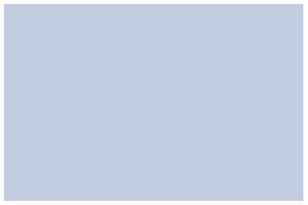 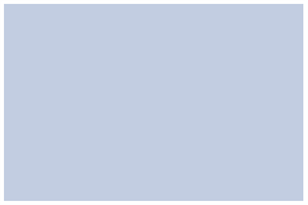 2……………………………………………………………………………………………………….3.……………………………………………………………………………………………………….ผู้รายงานโครงการ ………………...…………….…………………...             								            (….………………………………………..…….)                                                                               วันที่ ……………………………………….……….          	    						เก็บข้อมูลแล้ว...............................การเงินเก็บข้อมูลแล้ว...............................ฝ่ายกิจการนิสิตที่ผู้เข้าร่วมโครงการ/กิจกรรมประมาณการ(คน)เข้าร่วมจริง(คน)คิดเป็นร้อยละ1นิสิต2บุคลากร3บุคคลทั่วไปรวมทั้งสิ้นรวมทั้งสิ้นรายการตัวชี้วัดค่าเป้าหมายผลการประเมินการบรรลุตามตัวชี้วัดการบรรลุตามตัวชี้วัดรายการตัวชี้วัดค่าเป้าหมายผลการประเมินบรรลุไม่บรรลุ1.ร้อยละของจำนวนกลุ่มเป้าหมายผู้เข้าร่วมโครงการ/กิจกรรม802.ค่าเฉลี่ยคะแนนการประเมินความพึงพอใจที่มีต่อการจัดโครงการ/กิจกรรม3.503.โปรดระบุดัชนีชี้วัดฯ ตามแบบฟอร์มขออนุมัติฯ4.โปรดระบุดัชนีชี้วัดฯ ตามแบบฟอร์มขออนุมัติฯ5.โปรดระบุดัชนีชี้วัดฯ ตามแบบฟอร์มขออนุมัติฯ